 SILVERHILL/CONSENTINO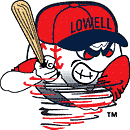 NIGHT AT THELOWELL SPINNERS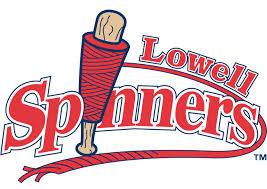 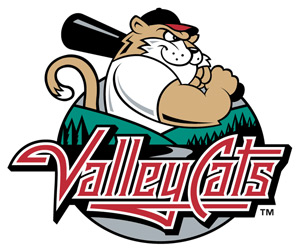 Vs. 	SaturdayJune 25th5:05 p.m.$10 all ticketsTo order you tickets: Please return the bottom of this form to your child’s teacher or the office with payment.  Make checks payable to: Consentino PTO or Silverhill PTO depending upon which school your child attendsQuestions? Contact Julie Dellea at:  rjdellea@gmail.com or 978-387-3572			Tickets will distributed in school.www.lowellspinners.com----------------------------------------------------------------------------------------------------------------------------------------------------------------------------------------------------------------------------Parent’s name___________________________________ Email_____________________________________________Child’s Name____________________________________ Teacher/Homeroom________________________________# ___________________of tickets @ $10.00 =_________________SPECIAL DRAWING FROM ORDER FORMS TO THROW OUT THE FIRST PITCH!!ORDERS DUE BY: JUNE 13TH